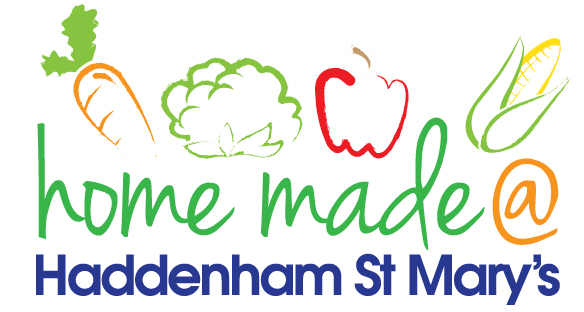 MENU – week commencing 01/02/21Meat Free MondayTuesdayChoose DayWednesdayWonderful RoastThursdayJulie’s JacketsFridayFish FridayLunchVegetable fingers, vegetables and potato rostiSpaghetti BologneseSausages, mashed potato and vegetablesJacket potato with a choice of toppingsBreaded fish, chips and  vegetablesVegetarian optionVegetable fingers, vegetables and potato rostiSpaghetti BologneseVeggie sausages, mashed potato and vegetablesJacket potato with a choice of toppings Vegetablefingers, chips and vegetablesDessertMandarin segmentsMousseFresh fruitCarrot cakeViennese whirlFree FromoptionVegetable patty, vegetables and potato rostiMandarin segmentsSpaghetti BologneseVanilla puddingSausages, mashed potato and vegetablesFresh fruitJacket potato with a choice of toppingsCakeFish fingers, chips and vegetablesCookie/flapjackAll meals will contain or be served with at least one portion of vegetables.All hot puddings will be accompanied by custard or cream.All roast dinners, sausage & mash and pie dishes will have the option of extra gravy.All children will also be offered bread, a piece of fruit and a drink of milk or water with their main meal.All meals will contain or be served with at least one portion of vegetables.All hot puddings will be accompanied by custard or cream.All roast dinners, sausage & mash and pie dishes will have the option of extra gravy.All children will also be offered bread, a piece of fruit and a drink of milk or water with their main meal.All meals will contain or be served with at least one portion of vegetables.All hot puddings will be accompanied by custard or cream.All roast dinners, sausage & mash and pie dishes will have the option of extra gravy.All children will also be offered bread, a piece of fruit and a drink of milk or water with their main meal.All meals will contain or be served with at least one portion of vegetables.All hot puddings will be accompanied by custard or cream.All roast dinners, sausage & mash and pie dishes will have the option of extra gravy.All children will also be offered bread, a piece of fruit and a drink of milk or water with their main meal.All meals will contain or be served with at least one portion of vegetables.All hot puddings will be accompanied by custard or cream.All roast dinners, sausage & mash and pie dishes will have the option of extra gravy.All children will also be offered bread, a piece of fruit and a drink of milk or water with their main meal.